- 1 -  SISTEMATIKA PROPOSAL DAFTAR ISI ABSTRAK PENDAHULUAN PETA JALAN  Tuliskan peta jalan riset, kebaruan dan ringkasan hasil riset yang telah dilakukan sebelumnya sehingga tergambar riset yang diusulkan telah memiliki purwarupa yang telah memenuhi konsep sebagai produk/teknologi. Tuliskan roadmap riset yang telah dan akan dicapai dalam 5 tahun mendatang. Peta jalan riset dapat dibuat dalam bentuk matriks sebagai berikut: dengan tahap komersialisasi atau implementasi dari hasil riset.  atau dalam bentuk lain yang menggambarkan peta jalan riset yang diusulkan sampai 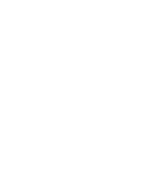 KEBAHARUAN (NOVELTY) NILAI STRATEGIS METODE  LUARAN  PUSTAKA DAFTAR RIWAYAT HIDUP KETUA & ANGGOTA PERISET RINCIAN ANGGARAN BIAYA (RAB) FORMAT SAMPUL PROPOSAL FOKUS RISET  PROPOSAL RISET Pendanaan Riset Inovatif-Produktif (RISPRO) INVITASI 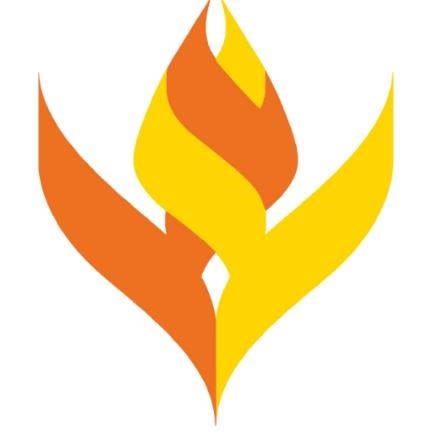 JUDUL RISET .................................. KELOMPOK PERISET ............................ INSTITUSI PENGUSUL ................... LEMBAGA PENGELOLA DANA PENDIDIKAN KEMENTERIAN KEUANGAN REPUBLIK INDONESIA TAHUN ......   III. FORMAT LEMBAR PENGESAHAN LEMBAR PENGESAHAN PROPOSAL PENDANAAN RISPRO INVITASI 	1. Judul Riset  	  	: .................................................................... 2. Ketua Periset Nama Lengkap       	: .................................................................... Jenis Kelamin         	: L / P NIP/NIK / KTP      	: .................................................................... Jabatan Struktural   	: .................................................................... Jabatan Fungsional 	: .................................................................... Institusi Periset  	: .................................................................... Alamat  	 	: .................................................................... HP/Telpon/Faks 	: .................................................................... Alamat Rumah  	:..................................................................... Telpon/Faks/E-mail  	: ....................................................................  3.   Mitra Riset* ) 	 	: .................................................................... Alamat Mitra Riset* ) 	: .................................................................... 4.  Anggota Periset 5.  Pendanaan  								(Kota, tanggal bulan tahun) 	Ketua Periset 	 	Pimpinan Lembaga Mitra* )	(tanda tangan) 	 	(cap dan tanda tangan) 	(Nama jelas dan NIP/NIK) 	(Nama jelas dan NIP/NIK) 	 	Menyetujui, 	 Direktur Penelitian UGM(cap dan tanda tangan)  (Prof. Dr. Mustofa, Apt., M.Kes) 
NIP. 196201051988031002IV. FORMAT SURAT PERNYATAAN KESEDIAAN UNTUK MENANDATANGANI SURAT PERNYATAAN TANGGUNG JAWAB MUTLAK (SPTJM) 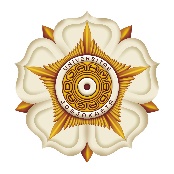 Yang bertanda tangan di bawah ini : Direktur Penelitian	Nama 	 	: Prof. Dr. Mustofa, Apt., M.Kes	NIK		: 196201051988031002	Pangkat/Gol. 	: IV/d-Pemnina Utama Madya Guru Besar	Satuan Kerja 	: Direktorat Penelitian UGMKetua Periset 	Nama 	 	: 	NIK 	 	: 	Pangkat/Gol. 	: 	Satuan Kerja 	: menyatakan bersedia untuk menandatangani Surat Pernyataan Tanggung Jawab Mutlak (SPTJM) terhadap penggunaan dana dan pencapaian luaran riset, apabila riset dengan judul “…...…(judul proposal)........…….” yang diusulkan dalam program pendanaan Riset Inovatif Produktif (RISPRO) Invitasi LPDP tahun 2019 didanai. Demikian pernyataan ini dibuat dengan sebenar-benarnya.  	 	 	 	 	 	 	 	(kota domisili), …………………  20xx V. 	FORMAT RINCIAN ANGGARAN BIAYA (RAB) PENDANAAN RISPRO (disusun sesuai dengan kebutuhan per tahun dan selama jangka waktu riset) Struktur dan Rincian Kebutuhan Bantuan Dana RISPRO Invitasi A. Struktur Pendanaan Riset Judul Riset 	:   	 	 Ketua Periset 	:   	 	 Asal Institusi :     Mitra Riset :   Total Usulan Waktu Pendanaan 	:  ... tahun 	 	 Catatan: Apabila disulkan waktu pendanaan untuk tiga tahun maka dibuat struktur pendanaan  juga untuk tahun II dan tahun III B. 	Rincian Kebutuhan Pendanaan Riset Jelaskan secara singkat tujuan dan alasan diperlukannya anggaran riset yang diajukan. Buat tabel perincian butir anggaran lengkap dengan harga satuan. Perincian anggaran sesuai dengan metode dan kegiatan riset. Khusus kebutuhan pendanaan riset untuk membiayai pembelian bahan dan/atau peralatan produksi termasuk sewa laboratorium dan uji pasar agar melampirkan data dukungnya (seperti brosur, kuitansi, daftar harga yang dikeluarkan oleh penjual, harga perkiraan sendiri, dsb). -11- VI. FORMAT INSTRUMEN PENILAIAN SELEKSI SUBSTANSI DENGAN CARA PAPARAN Keterangan: Skor: 1, 2, 3, 5, 6, 7 (1 = buruk, 2 = sangat kurang, 3 = kurang, 5 = cukup, 6 = baik, 7 = sangat baik)  Nilai: bobot × skor -12- VII. FORMAT INSTRUMEN PENILAIAN SELEKSI SUBSTANSI DENGAN CARA VISITASI -13- VIII. FORMAT FORMULIR MONITORING/EVALUASI YANG DISELENGGARAKAN OLEH INSTITUSI PENERIMA PENDANAAN RISPRO Judul Riset 	:   	 	 	 	 	 	 	 	 	 Fokus/Skema Riset 	: 	 	 	 	 	 	 	 	 	 Ketua Periset 				      :   	 	 	 	 	 	 	 	 	 Asal Institusi 	                                        :   	 	 	 	 	 	 	 	 	 Mitra Riset 	: 	 	 	 	 	 	 	 	 	 Total Usulan Waktu Pendanaan 	:  ... tahun 	 	 	 	 	 	 	 	 	 (tempat), ............. 20... - 14 - IX. FORMAT LAPORAN KEMAJUAN AKHIR I. Sistematika  Laporan Akhir adalah laporan yang sekurang-kurangnya memuat capaian kinerja riset, realisasi penggunaan dana dan hasil evaluasi internal Institusi Pengusul RISPRO yang disampaikan paling lambat 30 (tiga puluh) hari kerja terhitung sejak perjanjian/kontrak berakhir.  Laporan Akhir ditulis menggunakan font Times New Roman ukuran 12 dengan jarak baris 1,25 spasi kecuali ringkasan satu spasi dan ukuran kertas A-4 serta mengikuti sistematika sebagai berikut: a. HALAMAN SAMPUL  b. HALAMAN HASIL EVALUASI INTERNAL OLEH INSTITUSI PENGUSUL c. HALAMAN PENGESAHAN  d. DAFTAR ISI e. RINGKASAN/ABSTRAK (maksimum satu halaman) Tuliskan secara komprehensif ringkasan kegiatan riset yang telah dilakukan pada tahap I dan II, dengan mencantumkan luaran yang telah dicapai pada tahun I dan rencana tahun pendanaan tahun lanjutan berdasarkan luaran yang telah dicapai ditahun I. f. BAB 1 PENDAHULUAN  Jelaskan latar belakang signifikansi dan pentingnya produk/teknologi yang akan  dihasilkan bagi kepentingan bangsa, rasional dan perumusan masalah (problem statement), tujuan khusus, sasaran yang ingin dicapai serta lokasi pelaksanaan kegiatan. Pada bab ini juga dijelaskan luaran apa yang ditargetkan serta kontribusinya terhadap ilmu pengetahuan. g. BAB 2 TINJAUAN PUSTAKA DAN KEBARUAN RISET Tuliskan tinjauan pustaka sehingga ditampilkan state of the art dari riset, tuliskan peta jalan (roadmap) riset yang menjelaskan tahapan riset yang sudah, sedang, dan akan dilakukan. Kemukakan kebaruan dan ringkasan hasil riset yang telah dilakukan sebelumnya sehingga tergambar riset ini telah memiliki purwarupa yang sudah memenuhi konsep produk atau teknologi. Narasi kebaruan riset dibangun dengan menggunakan referensi daftar pustaka yang up to date dan relevan. Narasi mengenai prospek komersialisasi/hilirisasi dari produk/prototype dipaparkan melalui suatu studi kelayakan sederhana yang meliputi potensi pasar (permintaan dan kebutuhan) dari produk/purwarupa,  perhitungan keekonomian dan peta persaingan produk/purwarupa dan prospek komersialisasi apabila berhasil di industrialisasi. h. BAB 3 PELAKSANAAN KEGIATAN RISET Uraiakan pelaksanaan kegiatan riset yang dilakukan selama tahun pendanaan beserta hasil yang dicapai dan kendala yang dihadapi. Gambarkan realisasi jadwal kegiatan riset -- 15 -- yang dilaksanakan pada beserta uraian realisasi pengunaan dana baik yang bersumber dari LPDP maupun mitra selama satu tahun pendanaan. i. BAB 4 HASIL DAN LUARAN YANG DICAPAI   Tuliskan capaian yang diperoleh selama pendanaan riset tahun tersebut dibandingkan dengan indikator kinerja riset/luaran  berdasaarkan kontrak dan diberi persentase capaiannya. (Jika ada, dilampirkan hasil dari masing-masing capaian luaran yang diperoleh). j. BAB 5 KONTRIBUSI MITRA Uraikan realisasi kontribusi mitra baik in kind maupun cash yang jumlahnya disesuaikan dengan nominal yang ada pada laporan penggunaan dana. k. BAB 6 PENUTUP Tuliskan Kesimpulan, Saran, dan Rencana Tahun Lanjutan. l. DAFTAR PUSTAKA Disusun berdasarkan sistematika penulisan American Psychological Association (APA). Hanya pustaka yang dikutip dalam usul riset yang dicantumkan dalam Daftar Pustaka. m. LAMPIRAN Data Aset/Inventaris Program Pendanaan RISPRO (jika ada) Tahun Aktivitas yang dilakukan Luaran yang dihasilkan Sumber Pendanaan No Nama NIP/NIK Asal Institusi 1 2 3 4 Uraian LPDP Mitra Total Tahun I Tahun II Tahun III Total Yang Menyatakan, Direktur Penelitian UGM Ketua Periset (ttd. memakai tinta biru) (ttd. memakai tinta biru) 	(Prof . Dr. Mustofa, Apt., M.Kes) 	(nama lengkap & gelar lengkap) 	(Prof . Dr. Mustofa, Apt., M.Kes) 	(nama lengkap & gelar lengkap) Struktur Pendanaan Riset Tahun Ke- I Biaya Langsung Biaya Langsung Biaya Langsung  Rp                      -  %  A Biaya Langsung Personil  Biaya Langsung Personil   Rp                     -  % 1 Tenaga Ahli (Periset)  Rp                  -  % 2 Tenaga Pendukung (Pembantu Peneliti, Surveyor, Administrator, dll)  Rp                  -  %  B Biaya Langsung Non-Personil  Biaya Langsung Non-Personil   Rp                     -  % 1 contoh : Pengembangan Prototipe  Rp                  -  % 2 contoh : Pengujian Prototipe  Rp                  -  % 3 contoh : Analisis Data  Rp                  -  % 4 contoh : Uji Proksimat  Rp                  -  % 5 Transport: Kegiatan A   Rp                  -  % 6 Transport: Kegiatan B  Rp                  -  % 7 Transport: Aktivitas C  Rp                  -  % 8 Transport: Aktivitas D  Rp                  -  % 9 Publikasi dan Diseminasi  Rp                  -  % II Biay 	a Tidak Langsung Biay 	a Tidak Langsung Biay 	a Tidak Langsung  Rp                      -  % 1 contoh : Monitoring Internal dari Institusi  Rp                      -  % 2 contoh : Administrasi Internal Institusi  Rp                      -  % 3 contoh : Evaluasi Mandiri oleh Internal Institusi  Rp                      -  % 4 contoh : Dana Pengembangan Institusi  Rp                      -  % Jumlah Jumlah Jumlah  Rp                      -  % RINCIAN USULAN RAB TAHUN KE- Judul Riset 	  :   	 	 	 	 	 	 	  	 Fokus/Skema Riset 	                    :   	 	 	 	 	 Ketua Periset 	                               :   	 	 	 	 	 	 	 	 	 Asal Institusi                                    :           Mitra Riset                                       :          Total Usulan Waktu Pendanaan 	:  ... tahun   	 No No Komponen Biaya Riset/ Aktivitas Riset/ Justifikasi Kebutuhan Indikator Kinerja Riset/ LUARAN Volume Frekuensi Harga Satuan (Rp) Satuan Jumlah Proporsi Pendanaan Proporsi Pendanaan No No Komponen Biaya Riset/ Aktivitas Riset/ Justifikasi Kebutuhan Indikator Kinerja Riset/ LUARAN Volume Frekuensi Harga Satuan (Rp) Satuan Jumlah LPDP Mitra No No Komponen Biaya Riset/ Aktivitas Riset/ Justifikasi Kebutuhan Indikator Kinerja Riset/ LUARAN Volume Frekuensi Harga Satuan (Rp) Satuan Jumlah Tahun I Tahun I I. BIAYA LANGSUNG - Minimum 95% dari Total Biaya BIAYA LANGSUNG - Minimum 95% dari Total Biaya BIAYA LANGSUNG - Minimum 95% dari Total Biaya A. BIAYA LANGSUNG PERSONIL BIAYA LANGSUNG PERSONIL Gaji/ Upah/ Honorarirum Gaji/ Upah/ Honorarirum Gaji/ Upah/ Honorarirum 1 (nama) : Peneliti Utama OJ 0 0 2 (nama) : Peneliti Madya OJ 0 0 3 (nama) : Peneliti Madya OJ 0 0 4 (nama) : Peneliti Madya OJ 0 0 5 (nama) : Peneliti Muda OJ 0 0 6 (nama) : Pembantu Lapangan OB 0 0 7 (nama) : Pembantu Lapangan OB 0 0 8 (nama) : Pengolah Data OB 0 0 9 (nama) : jabatan/jobdesk sesuai SBM TA 2018 OB 0 0 Sub total I.A : Sub total I.A : 0 0 0 B. BIAYA LANGSUNG NON PERSONIL BIAYA LANGSUNG NON PERSONIL B.1 Pengadaan Bahan/Peralatan Produksi/Sewa Alat Pengadaan Bahan/Peralatan Produksi/Sewa Alat No No No Komponen Biaya Riset/ Aktivitas Riset/ Justifikasi Kebutuhan Indikator Kinerja Riset/ LUARAN Volume Frekuensi Harga Satuan (Rp) Satuan Jumlah Proporsi Pendanaan Proporsi Pendanaan No No No Komponen Biaya Riset/ Aktivitas Riset/ Justifikasi Kebutuhan Indikator Kinerja Riset/ LUARAN Volume Frekuensi Harga Satuan (Rp) Satuan Jumlah LPDP Mitra No No No Komponen Biaya Riset/ Aktivitas Riset/ Justifikasi Kebutuhan Indikator Kinerja Riset/ LUARAN Volume Frekuensi Harga Satuan (Rp) Satuan Jumlah Tahun I Tahun I B.1.1 Kegiatan A contoh : Pengembangan Prototipe Tuliskan Indikator Kinerja Riset/Luaran yang akan dihasilkan dari aktivitas tersebut 1 Pcs 0 0 2 Pcs 0 0 3 Pcs 0 0 4 Pcs 0 0 Sub Total B.1.1 0 0 0 B.1.2 Kegiatan B contoh : Pengujian Prototipe Tuliskan Indikator Kinerja Riset/Luaran yang akan dihasilkan dari aktivitas tersebut 1 kali 0 0 0 2 kali 0 0 0 3 kali 0 0 0 4 kali 0 0 0 Sub Total B.1.2 0 0 0 B.1.3 Aktivitas C contoh : Analisis Data Tuliskan Indikator Kinerja Riset/Luaran yang akan dihasilkan dari aktivitas tersebut 1 kali 0 0 0 2 kali 0 0 0 3 kali 0 0 0 4 kali 0 0 0 Sub Total B.1.3 0 0 0 B.1.4 Aktivitas D contoh : Uji Proksimat Tuliskan Indikator Kinerja Riset/Luaran yang akan dihasilkan dari aktivitas tersebut 1 kali 0 0 0 2 kali 0 0 0 3 kali 0 0 0 4 kali 0 0 0 Sub Total B.1.4 0 0 0 No No No Komponen Biaya Riset/ Aktivitas Riset/ Justifikasi Kebutuhan Indikator Kinerja Riset/ LUARAN Volume Frekuensi Harga Satuan (Rp) Satuan Jumlah Proporsi Pendanaan Proporsi Pendanaan No No No Komponen Biaya Riset/ Aktivitas Riset/ Justifikasi Kebutuhan Indikator Kinerja Riset/ LUARAN Volume Frekuensi Harga Satuan (Rp) Satuan Jumlah LPDP Mitra No No No Komponen Biaya Riset/ Aktivitas Riset/ Justifikasi Kebutuhan Indikator Kinerja Riset/ LUARAN Volume Frekuensi Harga Satuan (Rp) Satuan Jumlah Tahun I Tahun I Sub Total I.B.1 Sub Total I.B.1 0 0 0 B.2 Perjalanan, Transportasi, Seminar, dan Publikasi Perjalanan, Transportasi, Seminar, dan Publikasi B.2.1 Transport: Kegiatan A  Tuliskan Indikator Kinerja Riset/Luaran yang akan dihasilkan dari aktivitas tersebut 1 kali 0 0 0 2 kali 0 0 0 3 kali 0 0 0 4 kali 0 0 0 Sub Total B.2.1 Sub Total B.2.1 0 0 0 B.2.2 Transport: Kegiatan B Tuliskan Indikator Kinerja Riset/Luaran yang akan dihasilkan dari aktivitas tersebut 1 kali 0 0 0 2 kali 0 0 0 3 kali 0 0 0 4 kali 0 0 0 Sub Total B.2.2 Sub Total B.2.2 0 0 0 B.2.3 Transport: Aktivitas C Transport: Aktivitas C Tuliskan Indikator Kinerja Riset/Luaran yang akan dihasilkan dari aktivitas tersebut 1 kali 0 0 0 2 kali 0 0 0 3 kali 0 0 0 4 kali 0 0 0 Sub Total B.2.3 Sub Total B.2.3 0 0 0 B.2.4 Transport: Aktivitas D Transport: Aktivitas D Tuliskan Indikator Kinerja Riset/Luaran yang akan dihasilkan dari aktivitas tersebut 1 kali 0 0 0 2 kali 0 0 0 3 kali 0 0 0 No No No Komponen Biaya Riset/ Aktivitas Riset/ Justifikasi Kebutuhan Indikator Kinerja Riset/ LUARAN Volume Frekuensi Harga Satuan (Rp) Satuan Jumlah Proporsi Pendanaan Proporsi Pendanaan No No No Komponen Biaya Riset/ Aktivitas Riset/ Justifikasi Kebutuhan Indikator Kinerja Riset/ LUARAN Volume Frekuensi Harga Satuan (Rp) Satuan Jumlah LPDP Mitra No No No Komponen Biaya Riset/ Aktivitas Riset/ Justifikasi Kebutuhan Indikator Kinerja Riset/ LUARAN Volume Frekuensi Harga Satuan (Rp) Satuan Jumlah Tahun I Tahun I 4 kali 0 0 0 Sub Total B.2.3 Sub Total B.2.3 0 0 0 B.2.5 Publikasi dan Diseminasi Tuliskan Indikator Kinerja Riset/Luaran yang akan dihasilkan dari aktivitas tersebut 1 Seminar nasional internasional kali 0 0 0 2 Pendaftaran HKI kali 0 0 0 3 Jurnal Internasional terindeks scopus kali 0 0 0 4 Lumpsum dan transportasi peneliti kali 0 0 0 5 Lumpsum dan transportasi tim kali 0 0 0 Sub Total B.2.5 Sub Total B.2.5 0 0 0 Sub Total I.B.2 Sub Total I.B.2 0 0 0 Sub Total I.B Sub Total I.B 0 0 0 TOTAL I (BIAYA LANGSUNG) - Minimum 95% dari Total Biaya TOTAL I (BIAYA LANGSUNG) - Minimum 95% dari Total Biaya TOTAL I (BIAYA LANGSUNG) - Minimum 95% dari Total Biaya TOTAL I (BIAYA LANGSUNG) - Minimum 95% dari Total Biaya 0 0 0 TOTAL II (BIAYA TIDAK LANGSUNG) - Maksimum 5 % dari Total Biaya TOTAL II (BIAYA TIDAK LANGSUNG) - Maksimum 5 % dari Total Biaya TOTAL II (BIAYA TIDAK LANGSUNG) - Maksimum 5 % dari Total Biaya TOTAL II (BIAYA TIDAK LANGSUNG) - Maksimum 5 % dari Total Biaya TOTAL II (BIAYA TIDAK LANGSUNG) - Maksimum 5 % dari Total Biaya 0 0 0 	TOTAL BIAYA (I + II) 	  	  	  	  	  	TOTAL BIAYA (I + II) 	  	  	  	  	  	TOTAL BIAYA (I + II) 	  	  	  	  	  	TOTAL BIAYA (I + II) 	  	  	  	  	  	TOTAL BIAYA (I + II) 	  	  	  	  	  	TOTAL BIAYA (I + II) 	  	  	  	  	  	TOTAL BIAYA (I + II) 	  	  	  	  	  	TOTAL BIAYA (I + II) 	  	  	  	  	  	  	0 	  	0 	0 	0 	0 	0 URAIAN BIAYA TIDAK LANGSUNG BERDASARKAN AKTIVITAS URAIAN BIAYA TIDAK LANGSUNG BERDASARKAN AKTIVITAS URAIAN BIAYA TIDAK LANGSUNG BERDASARKAN AKTIVITAS URAIAN BIAYA TIDAK LANGSUNG BERDASARKAN AKTIVITAS II. BIAYA TIDAK LANGSUNG - Maksimum 5 % dari Total Biaya BIAYA TIDAK LANGSUNG - Maksimum 5 % dari Total Biaya BIAYA TIDAK LANGSUNG - Maksimum 5 % dari Total Biaya A. Kegiatan A contoh : Monitoring Internal dari Institusi Tuliskan Indikator Kinerja Riset/Luaran yang akan dihasilkan dari aktivitas tersebut 1 contoh: honor reviewer internal Pcs 0 0 2 contoh: perjalanan dinas reviewer internal Pcs 0 0 3 contoh: snack rapat  Pcs 0 0 4 contoh: makan siang rapat Pcs 0 0 Sub Total II.A Sub Total II.A 0 0 0 B. Kegiatan B contoh : Administrasi Internal Institusi Tuliskan Indikator Kinerja Riset/Luaran yang akan dihasilkan dari aktivitas tersebut 1 kali 0 0 0 No No No Komponen Biaya Riset/ Aktivitas Riset/ Justifikasi Kebutuhan Indikator Kinerja Riset/ LUARAN Volume Frekuensi Harga Satuan (Rp) Satuan Jumlah Proporsi Pendanaan Proporsi Pendanaan No No No Komponen Biaya Riset/ Aktivitas Riset/ Justifikasi Kebutuhan Indikator Kinerja Riset/ LUARAN Volume Frekuensi Harga Satuan (Rp) Satuan Jumlah LPDP Mitra No No No Komponen Biaya Riset/ Aktivitas Riset/ Justifikasi Kebutuhan Indikator Kinerja Riset/ LUARAN Volume Frekuensi Harga Satuan (Rp) Satuan Jumlah Tahun I Tahun I 2 kali 0 0 0 3 kali 0 0 0 4 kali 0 0 0 Sub Total II.B Sub Total II.B 0 0 0 C. Aktivitas C contoh : Evaluasi Mandiri oleh Internal Institusi Tuliskan Indikator Kinerja Riset/Luaran yang akan dihasilkan dari aktivitas tersebut 1 kali 0 0 0 2 kali 0 0 0 3 kali 0 0 0 4 kali 0 0 0 Sub Total II.C Sub Total II.C 0 0 0 D. Aktivitas D contoh : Dana Pengembangan Institusi Tuliskan Indikator Kinerja Riset/Luaran yang akan dihasilkan dari aktivitas tersebut 1 kali 0 0 0 2 kali 0 0 0 3 kali 0 0 0 4 kali 0 0 0 Sub Total II.D Sub Total II.D 0 0 0 TOTAL II (BIAYA TIDAK LANGSUNG) - Maksimum 5 % dari Total Biaya TOTAL II (BIAYA TIDAK LANGSUNG) - Maksimum 5 % dari Total Biaya TOTAL II (BIAYA TIDAK LANGSUNG) - Maksimum 5 % dari Total Biaya TOTAL II (BIAYA TIDAK LANGSUNG) - Maksimum 5 % dari Total Biaya TOTAL II (BIAYA TIDAK LANGSUNG) - Maksimum 5 % dari Total Biaya 0 0 0 	TOTAL BIAYA (I + II) 	  	  	  	  	  	TOTAL BIAYA (I + II) 	  	  	  	  	  	TOTAL BIAYA (I + II) 	  	  	  	  	  	TOTAL BIAYA (I + II) 	  	  	  	  	  	TOTAL BIAYA (I + II) 	  	  	  	  	  	TOTAL BIAYA (I + II) 	  	  	  	  	  	TOTAL BIAYA (I + II) 	  	  	  	  	  	TOTAL BIAYA (I + II) 	  	  	  	  	  	  	0 	  	0 	0 	0 	0 	0 Judul RISPRO Judul RISPRO : .................................................................................................... .................................................................................................... .................................................................................................... .................................................................................................... Fokus RISPRO Fokus RISPRO : .................................................................................................... .................................................................................................... .................................................................................................... .................................................................................................... Jenis RISPRO Jenis RISPRO : .................................................................................................... .................................................................................................... .................................................................................................... .................................................................................................... Ketua Periset Ketua Periset : .................................................................................................... .................................................................................................... .................................................................................................... .................................................................................................... Institusi Asal  Institusi Asal  : .................................................................................................... .................................................................................................... .................................................................................................... .................................................................................................... Mitra Riset Mitra Riset : .................................................................................................... .................................................................................................... .................................................................................................... .................................................................................................... No No Aspek/Sub Aspek Aspek/Sub Aspek Aspek/Sub Aspek Bobot Skor Nilai Nilai 1 1 Kualitas Kualitas Kualitas 25 1 1 a. Roadmap RISPRO a. Roadmap RISPRO a. Roadmap RISPRO 10 1 1 b. Kelayakan pelaksanaan (kredibilitas mitra, kontribusi mitra baik cash/in-kind, sarana penunjang, uraian tugas, RAB, jadwal pelaksanaan riset) b. Kelayakan pelaksanaan (kredibilitas mitra, kontribusi mitra baik cash/in-kind, sarana penunjang, uraian tugas, RAB, jadwal pelaksanaan riset) b. Kelayakan pelaksanaan (kredibilitas mitra, kontribusi mitra baik cash/in-kind, sarana penunjang, uraian tugas, RAB, jadwal pelaksanaan riset) 15 2 2 Luaran  Luaran  Luaran  40 2 2 a. Nilai strategis produk/teknologi (nilai pasar/peningkatan kandungan dalam negeri, pengurangan impor, dll)  a. Nilai strategis produk/teknologi (nilai pasar/peningkatan kandungan dalam negeri, pengurangan impor, dll)  a. Nilai strategis produk/teknologi (nilai pasar/peningkatan kandungan dalam negeri, pengurangan impor, dll)  15 2 2 b. Potensi komersialisasi produk/teknologi/ b. Potensi komersialisasi produk/teknologi/ b. Potensi komersialisasi produk/teknologi/ 15 2 2 c. Potensi Kekayaan Intelektual yang dihasilkan c. Potensi Kekayaan Intelektual yang dihasilkan c. Potensi Kekayaan Intelektual yang dihasilkan 10 3 3 Kemutakhiran Kemutakhiran Kemutakhiran 15 3 3 a. Kepustakaan yang digunakan 	; a. Kepustakaan yang digunakan 	; a. Kepustakaan yang digunakan 	; 5 3 3 b. State of the art; dan b. State of the art; dan b. State of the art; dan 5 3 3 c. Metode/pendekatan c. Metode/pendekatan c. Metode/pendekatan 5 4 4 Rekam Jejak Periset Rekam Jejak Periset Rekam Jejak Periset 20 4 4 a. Produktivitas riset/kekayaan intelektual/publikasi;  a. Produktivitas riset/kekayaan intelektual/publikasi;  a. Produktivitas riset/kekayaan intelektual/publikasi;  5 4 4 b. Relevansi keilmuan, terutama dari Ketua Periset; b. Relevansi keilmuan, terutama dari Ketua Periset; b. Relevansi keilmuan, terutama dari Ketua Periset; 5 4 4 c. Pengalaman Kerja Sama dengan Industri. c. Pengalaman Kerja Sama dengan Industri. c. Pengalaman Kerja Sama dengan Industri. 10 Jumlah Jumlah Jumlah Jumlah Jumlah 100 Justifikasi Penilaian : .............................................................................................. .............................................................................................. Saran Perbaikan : .............................................................................................. .............................................................................................. (tempat), ............. 20... Reviewer, (tandatangan) (Nama) NIP/NRP (jika ada) FORMULIR PENILAIAN VISITASI FORMULIR PENILAIAN VISITASI FORMULIR PENILAIAN VISITASI FORMULIR PENILAIAN VISITASI FORMULIR PENILAIAN VISITASI FORMULIR PENILAIAN VISITASI FORMULIR PENILAIAN VISITASI FORMULIR PENILAIAN VISITASI FORMULIR PENILAIAN VISITASI FORMULIR PENILAIAN VISITASI FORMULIR PENILAIAN VISITASI Judul RISPRO 	: .................................................................................................... Fokus RISPRO 	: .................................................................................................... Skema RISPRO 	: .................................................................................................... Ketua Periset 	: .................................................................................................... Institusi Asal  	: .................................................................................................... Mitra Riset 	: .................................................................................................... Judul RISPRO 	: .................................................................................................... Fokus RISPRO 	: .................................................................................................... Skema RISPRO 	: .................................................................................................... Ketua Periset 	: .................................................................................................... Institusi Asal  	: .................................................................................................... Mitra Riset 	: .................................................................................................... Judul RISPRO 	: .................................................................................................... Fokus RISPRO 	: .................................................................................................... Skema RISPRO 	: .................................................................................................... Ketua Periset 	: .................................................................................................... Institusi Asal  	: .................................................................................................... Mitra Riset 	: .................................................................................................... Judul RISPRO 	: .................................................................................................... Fokus RISPRO 	: .................................................................................................... Skema RISPRO 	: .................................................................................................... Ketua Periset 	: .................................................................................................... Institusi Asal  	: .................................................................................................... Mitra Riset 	: .................................................................................................... Judul RISPRO 	: .................................................................................................... Fokus RISPRO 	: .................................................................................................... Skema RISPRO 	: .................................................................................................... Ketua Periset 	: .................................................................................................... Institusi Asal  	: .................................................................................................... Mitra Riset 	: .................................................................................................... Judul RISPRO 	: .................................................................................................... Fokus RISPRO 	: .................................................................................................... Skema RISPRO 	: .................................................................................................... Ketua Periset 	: .................................................................................................... Institusi Asal  	: .................................................................................................... Mitra Riset 	: .................................................................................................... Judul RISPRO 	: .................................................................................................... Fokus RISPRO 	: .................................................................................................... Skema RISPRO 	: .................................................................................................... Ketua Periset 	: .................................................................................................... Institusi Asal  	: .................................................................................................... Mitra Riset 	: .................................................................................................... Judul RISPRO 	: .................................................................................................... Fokus RISPRO 	: .................................................................................................... Skema RISPRO 	: .................................................................................................... Ketua Periset 	: .................................................................................................... Institusi Asal  	: .................................................................................................... Mitra Riset 	: .................................................................................................... Judul RISPRO 	: .................................................................................................... Fokus RISPRO 	: .................................................................................................... Skema RISPRO 	: .................................................................................................... Ketua Periset 	: .................................................................................................... Institusi Asal  	: .................................................................................................... Mitra Riset 	: .................................................................................................... Judul RISPRO 	: .................................................................................................... Fokus RISPRO 	: .................................................................................................... Skema RISPRO 	: .................................................................................................... Ketua Periset 	: .................................................................................................... Institusi Asal  	: .................................................................................................... Mitra Riset 	: .................................................................................................... Judul RISPRO 	: .................................................................................................... Fokus RISPRO 	: .................................................................................................... Skema RISPRO 	: .................................................................................................... Ketua Periset 	: .................................................................................................... Institusi Asal  	: .................................................................................................... Mitra Riset 	: .................................................................................................... Profil Mitra Profil Mitra Profil Mitra Profil Mitra Profil Mitra Profil Mitra Profil Mitra Profil Mitra Profil Mitra Profil Mitra Profil Mitra Nama Mitra Nama Mitra Nama Mitra : .............................................................................. .............................................................................. .............................................................................. .............................................................................. .............................................................................. .............................................................................. .............................................................................. Alamat Alamat Alamat : .............................................................................. .............................................................................. .............................................................................. .............................................................................. .............................................................................. .............................................................................. .............................................................................. Ijin Usaha Ijin Usaha Ijin Usaha : .............................................................................. .............................................................................. .............................................................................. .............................................................................. .............................................................................. .............................................................................. .............................................................................. Jenis/Bidang Usaha Jenis/Bidang Usaha Jenis/Bidang Usaha : .............................................................................. .............................................................................. .............................................................................. .............................................................................. .............................................................................. .............................................................................. .............................................................................. Kepemilikan Modal/Skala Usaha Kepemilikan Modal/Skala Usaha Kepemilikan Modal/Skala Usaha : .............................................................................. .............................................................................. .............................................................................. .............................................................................. .............................................................................. .............................................................................. .............................................................................. Tahun Berdiri Tahun Berdiri Tahun Berdiri : .............................................................................. .............................................................................. .............................................................................. .............................................................................. .............................................................................. .............................................................................. .............................................................................. Bentuk Kerjasama dengan Mitra Bentuk Kerjasama dengan Mitra Bentuk Kerjasama dengan Mitra : .............................................................................. .............................................................................. .............................................................................. .............................................................................. .............................................................................. .............................................................................. .............................................................................. Rencana Kontribusi Mitra Rencana Kontribusi Mitra Rencana Kontribusi Mitra : .............................................................................. .............................................................................. .............................................................................. .............................................................................. .............................................................................. .............................................................................. .............................................................................. Frame work kerjasama kedepan  Frame work kerjasama kedepan  Frame work kerjasama kedepan  : .............................................................................. .............................................................................. .............................................................................. .............................................................................. .............................................................................. .............................................................................. .............................................................................. Nama Penanggung Jawab mitra yang terlibat dalam riset Nama Penanggung Jawab mitra yang terlibat dalam riset Nama Penanggung Jawab mitra yang terlibat dalam riset : .............................................................................. .............................................................................. .............................................................................. .............................................................................. .............................................................................. .............................................................................. .............................................................................. Jabatan/posisi PJ di institusi mitra Jabatan/posisi PJ di institusi mitra Jabatan/posisi PJ di institusi mitra : .............................................................................. .............................................................................. .............................................................................. .............................................................................. .............................................................................. .............................................................................. .............................................................................. Organisasi Riset (Pembagian Peran Kelompok Riset dan Mitra) Organisasi Riset (Pembagian Peran Kelompok Riset dan Mitra) Organisasi Riset (Pembagian Peran Kelompok Riset dan Mitra) Organisasi Riset (Pembagian Peran Kelompok Riset dan Mitra) Organisasi Riset (Pembagian Peran Kelompok Riset dan Mitra) Organisasi Riset (Pembagian Peran Kelompok Riset dan Mitra) Organisasi Riset (Pembagian Peran Kelompok Riset dan Mitra) Organisasi Riset (Pembagian Peran Kelompok Riset dan Mitra) Organisasi Riset (Pembagian Peran Kelompok Riset dan Mitra) Organisasi Riset (Pembagian Peran Kelompok Riset dan Mitra) Organisasi Riset (Pembagian Peran Kelompok Riset dan Mitra) No Nama Posisi di Kelompok Riset Posisi di Kelompok Riset Posisi di Kelompok Riset Posisi di Kelompok Riset Peran/Tanggung Jawab Catatan Catatan Catatan Catatan 1. Ketua Ketua Ketua Ketua 2. Anggota Anggota Anggota Anggota dst Mitra Mitra Mitra Mitra Komitmen Mitra Komitmen Mitra Komitmen Mitra Komitmen Mitra Komitmen Mitra Komitmen Mitra Komitmen Mitra Komitmen Mitra Komitmen Mitra Komitmen Mitra Komitmen Mitra No Aspek Penilaian Aspek Penilaian Aspek Penilaian Aspek Penilaian Aspek Penilaian Aspek Penilaian Aspek Penilaian Ada Tidak Ada Catatan 1. Apakah sudah ada MoU antara Lembaga Periset dengan Mitra terkait dengan riset yang diusulkan ? Apakah sudah ada MoU antara Lembaga Periset dengan Mitra terkait dengan riset yang diusulkan ? Apakah sudah ada MoU antara Lembaga Periset dengan Mitra terkait dengan riset yang diusulkan ? Apakah sudah ada MoU antara Lembaga Periset dengan Mitra terkait dengan riset yang diusulkan ? Apakah sudah ada MoU antara Lembaga Periset dengan Mitra terkait dengan riset yang diusulkan ? Apakah sudah ada MoU antara Lembaga Periset dengan Mitra terkait dengan riset yang diusulkan ? Apakah sudah ada MoU antara Lembaga Periset dengan Mitra terkait dengan riset yang diusulkan ? 2. Apakah MoU antara Lembaga Periset dengan Mitra terkait dengan riset yang diusulkan telah mengatur tentang kontribusi,peran, dan hak kepemilikan kekayaan intelektual (termasuk pemanfaatannya) ? Apakah MoU antara Lembaga Periset dengan Mitra terkait dengan riset yang diusulkan telah mengatur tentang kontribusi,peran, dan hak kepemilikan kekayaan intelektual (termasuk pemanfaatannya) ? Apakah MoU antara Lembaga Periset dengan Mitra terkait dengan riset yang diusulkan telah mengatur tentang kontribusi,peran, dan hak kepemilikan kekayaan intelektual (termasuk pemanfaatannya) ? Apakah MoU antara Lembaga Periset dengan Mitra terkait dengan riset yang diusulkan telah mengatur tentang kontribusi,peran, dan hak kepemilikan kekayaan intelektual (termasuk pemanfaatannya) ? Apakah MoU antara Lembaga Periset dengan Mitra terkait dengan riset yang diusulkan telah mengatur tentang kontribusi,peran, dan hak kepemilikan kekayaan intelektual (termasuk pemanfaatannya) ? Apakah MoU antara Lembaga Periset dengan Mitra terkait dengan riset yang diusulkan telah mengatur tentang kontribusi,peran, dan hak kepemilikan kekayaan intelektual (termasuk pemanfaatannya) ? Apakah MoU antara Lembaga Periset dengan Mitra terkait dengan riset yang diusulkan telah mengatur tentang kontribusi,peran, dan hak kepemilikan kekayaan intelektual (termasuk pemanfaatannya) ? C.4 Kredibilitas Mitra C.4 Kredibilitas Mitra C.4 Kredibilitas Mitra C.4 Kredibilitas Mitra C.4 Kredibilitas Mitra C.4 Kredibilitas Mitra C.4 Kredibilitas Mitra C.4 Kredibilitas Mitra C.4 Kredibilitas Mitra C.4 Kredibilitas Mitra C.4 Kredibilitas Mitra No Aspek Penilaian Aspek Penilaian Aspek Penilaian Aspek Penilaian Aspek Penilaian Aspek Penilaian Aspek Penilaian Ada Tidak Ada Catatan 1. Apakah bidang usaha mitra sesuai dengan riset yang diusulkan? Apakah bidang usaha mitra sesuai dengan riset yang diusulkan? Apakah bidang usaha mitra sesuai dengan riset yang diusulkan? Apakah bidang usaha mitra sesuai dengan riset yang diusulkan? Apakah bidang usaha mitra sesuai dengan riset yang diusulkan? Apakah bidang usaha mitra sesuai dengan riset yang diusulkan? Apakah bidang usaha mitra sesuai dengan riset yang diusulkan? 2. Apakah mitra memiliki laporan keuangan yang telah diaudit oleh auditor independen ? Apakah mitra memiliki laporan keuangan yang telah diaudit oleh auditor independen ? Apakah mitra memiliki laporan keuangan yang telah diaudit oleh auditor independen ? Apakah mitra memiliki laporan keuangan yang telah diaudit oleh auditor independen ? Apakah mitra memiliki laporan keuangan yang telah diaudit oleh auditor independen ? Apakah mitra memiliki laporan keuangan yang telah diaudit oleh auditor independen ? Apakah mitra memiliki laporan keuangan yang telah diaudit oleh auditor independen ? 3. Apakah lingkup mitra telah menjangkau luas secara nasional atau internasional ? Apakah lingkup mitra telah menjangkau luas secara nasional atau internasional ? Apakah lingkup mitra telah menjangkau luas secara nasional atau internasional ? Apakah lingkup mitra telah menjangkau luas secara nasional atau internasional ? Apakah lingkup mitra telah menjangkau luas secara nasional atau internasional ? Apakah lingkup mitra telah menjangkau luas secara nasional atau internasional ? Apakah lingkup mitra telah menjangkau luas secara nasional atau internasional ? A. REKOMENDASI REVIEWER A. REKOMENDASI REVIEWER A. REKOMENDASI REVIEWER A. REKOMENDASI REVIEWER A. REKOMENDASI REVIEWER A. REKOMENDASI REVIEWER A. REKOMENDASI REVIEWER A. REKOMENDASI REVIEWER A. REKOMENDASI REVIEWER A. REKOMENDASI REVIEWER A. REKOMENDASI REVIEWER Direkomendasikan* Direkomendasikan* Direkomendasikan* Direkomendasikan* Direkomendasikan* Tidak Direkomendasikan* Tidak Direkomendasikan* Tidak Direkomendasikan* Tidak Direkomendasikan* Tidak Direkomendasikan* Tidak Direkomendasikan* *) Pilih salah satu *) Pilih salah satu *) Pilih salah satu *) Pilih salah satu *) Pilih salah satu *) Pilih salah satu *) Pilih salah satu *) Pilih salah satu *) Pilih salah satu *) Pilih salah satu *) Pilih salah satu Komentar Reviewer Komentar Reviewer Komentar Reviewer Komentar Reviewer Komentar Reviewer Komentar Reviewer Komentar Reviewer Komentar Reviewer Komentar Reviewer Komentar Reviewer Komentar Reviewer (tempat), ............. 20... Reviewer, (tandatangan) (Nama) NIP/NRP (jika ada) (tempat), ............. 20... Reviewer, (tandatangan) (Nama) NIP/NRP (jika ada) (tempat), ............. 20... Reviewer, (tandatangan) (Nama) NIP/NRP (jika ada) (tempat), ............. 20... Reviewer, (tandatangan) (Nama) NIP/NRP (jika ada) (tempat), ............. 20... Reviewer, (tandatangan) (Nama) NIP/NRP (jika ada) (tempat), ............. 20... Reviewer, (tandatangan) (Nama) NIP/NRP (jika ada) (tempat), ............. 20... Reviewer, (tandatangan) (Nama) NIP/NRP (jika ada) (tempat), ............. 20... Reviewer, (tandatangan) (Nama) NIP/NRP (jika ada) (tempat), ............. 20... Reviewer, (tandatangan) (Nama) NIP/NRP (jika ada) (tempat), ............. 20... Reviewer, (tandatangan) (Nama) NIP/NRP (jika ada) (tempat), ............. 20... Reviewer, (tandatangan) (Nama) NIP/NRP (jika ada) FORMULIR MONITORING TAHUN KE-      No. Indikator Kinerja Riset (IKR)/Luaran Progress Capaian IKR/Luaran Progress Capaian IKR/Luaran Anggaran Anggaran Anggaran Keterangan Kontribusi Mitra Kendala/Solusi Rencana Tahap Selanjutnya No. Indikator Kinerja Riset (IKR)/Luaran Deskripsi % Pagu Realisasi Sisa Lebih Keterangan Kontribusi Mitra Kendala/Solusi Rencana Tahap Selanjutnya 1 (diisi berdasarkan perjanjian) Jelaskan deskripsi/ ringkasan realisasi hingga saat ini untuk masingmasing luaran (progres capaian riset dalam bentuk persentase) 2 dst. Catatan Reviewer Catatan Reviewer Berisi catatan dari reviewer internal institusi berdasarkan monitoring hasil capaian riset pada tahap I. Berisi catatan dari reviewer internal institusi berdasarkan monitoring hasil capaian riset pada tahap I. Berisi catatan dari reviewer internal institusi berdasarkan monitoring hasil capaian riset pada tahap I. Berisi catatan dari reviewer internal institusi berdasarkan monitoring hasil capaian riset pada tahap I. Berisi catatan dari reviewer internal institusi berdasarkan monitoring hasil capaian riset pada tahap I. Berisi catatan dari reviewer internal institusi berdasarkan monitoring hasil capaian riset pada tahap I. Berisi catatan dari reviewer internal institusi berdasarkan monitoring hasil capaian riset pada tahap I. Direktur Penelitian UGM(tandatangan dan cap institusi) (Nama) Prof. Dr. Mustofa, Apt., M.KesNIP. 196201051988031002Ketua Periset (tandatangan) (Nama) NIP/NRP (jika ada) Reviewer (tandatangan) Nama) NIP/NRP (jika ada) 